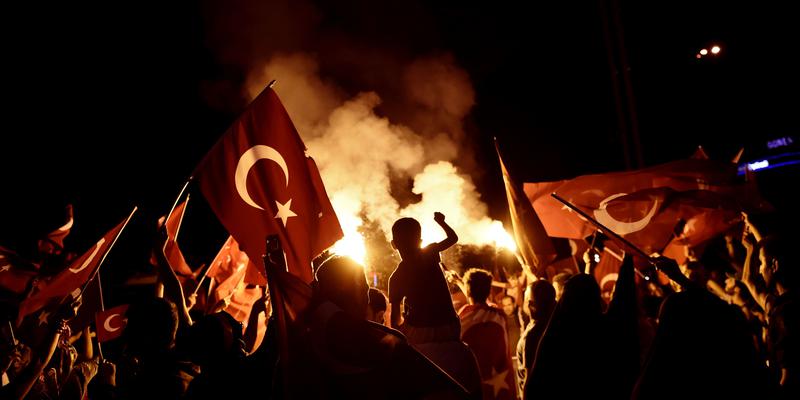 Mehmedim, sevinin , başlar yüksekte! 
Ölsek de sevinin, eve dönsek de! 
Sanma bu tekerlek kalır tümsekte! 
Yarın elbet bizim, elbet bizimdir! 
Gün doğmuş ,gün batmış , ebed bizimdir.Necip Fazıl KISAKÜREK T.C. BULANIK KAYMAKAMLIĞI İlçe Milli Eğitim Müdürlüğü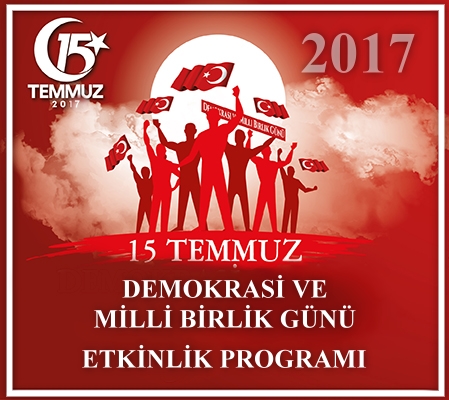  15 TEMMUZ DEMOKRASİ VE MİLLİ  BİRLİK GÜNÜ ETKİNLİK PROGRAMI 2017KURUMLARIN GÖREVLERİ                                                                                                                             a)  Belediye Başkanlığına                                                                                     Program akışı süresince cevre temizliği ve bütün cadde,  Sokakların bayraklarla donatılması İşyerlerine bayrakları astırmak ve bayrakların  Asılıp – asılmadığının kontrol edilmesi.b)  Emniyet Müdürlüğü Program akışı boyunca güzergah ve Mekanların Güvenliğinin sağlanması.c)  Milli Eğitim MüdürlüğüProgram akışının düzenlenmesi ve gerekli kurum ve kuruluşlara davetiye hazırlanarak gönderilmesi.d)  Sağlık Grup Başkanlığı Program akışı süresince gerekli araç ve sağlık Ekibinin hazır bulundurulması.e) TEDAŞ Müessese İlçe Şefliği 15.07.2017 Temmuz 2017 Cumartesi günü Anma programıboyunca elektrik kesilmelerine karşı gerekli önlemlerin alınmasıf)  Halk Eğitimi Merkezi ve ASO Müdürlüğü Halk Eğitim Merkezi ve ASO Müdürlüğünün Konferans salonunda saat 13:45 te Anma programı düzenlenecek  ses düzeninin hazırlanması, koltukların temini ve elektrik kesilmesine karşın jeneratörün hazır bulundurulması.g)  Öğretmenevi ve ASO Müdürlüğü Programın yapılacağı Halk Eğitimi Merkezi ve ASO Müdürlüğünün Konferans salonunda Protokol için gerekli olan düzenlemeleri yapmak ve misafirlere yer gösterilmesi.           Program Akışı:07 Temmuz 2017 Cuma hutbelerinde tüm camilerimizde Kur’an-ı Kerim Hatm-i Şeriflerinin hafta boyunca     okunacağının duyurulması / Bulanık Müftülüğü11-12 Temmuz 2017 Şehit kabirlerinin ve ailelerinin ziyareti / Bulanık Askerlik Şubesi ve Bulanık Sosyal Yardımlaşma ve Dayanışma Vakfı.13 Temmuz 2017 Perşembe Cadde ve sokakların Türk bayraklarıyla donatılması / Bulanık Belediyesi14 Temmuz 2017Cuma namazını müteakip Hatm-i Şeriflerinin duası _ merkez camiiIkındı Namazını müteakip mevlidişerif_ merkez cami15 Temmuz 2017 Cumartesi Milli Birlik ve İrade Koşusu / Bulanık İlçe Gençlik Hizmetleri Spor Müdürlüğü Saat: 09.3015 Temmuz 2017 cumartesi Milli Birlik ve İrade Yürüyüşü  / STK -İlçe Emniyet Müdürlüğü-Halk Saat: 13.00   Yer: Hükümet Konağı Önü15 Temmuz 2017 Cumartesi Milli Mücadele Resim Sergisi / Bulanık Anadolu İmam Hatip Lisesi  Saat: 13.45     Yer:Halk Eğitim Konferans Salonu15 Temmuz Cumartesi Demokrasi ve Milli Birlik Programı /Bulanık Anadolu İmam Hatip Lisesi  Saat: 14.00     Yer: Halk Eğitim Konferans SalonuDemokrasi Nöbeti /  STK- Halk  Saat: 00.10     Yer: 15 Temmuz Şehitler ParkıSelâların okunması / Bulanık Müftülüğü     Saat:00.13